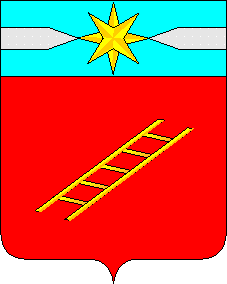 ИВАНОВСКАЯ ОБЛАСТЬАДМИНИСТРАЦИЯ ЛУХСКОГО МУНИЦИПАЛЬНОГО РАЙОНАПОСТАНОВЛЕНИЕот «_28___»____03_____  2013 года                                                  № _123__ОБ УТВЕРЖДЕНИИ ПОЛОЖЕНИЯ О  РАСПРЕДЕЛЕНИИ СТИМУЛИРУЮЩЕЙ ЧАСТИ ФОНДА ОПЛАТЫ ТРУДА ПЕДАГОГИЧЕСКИХ РАБОТНИКОВ ДОШКОЛЬНЫХ УЧРЕЖДЕНИЙ .       На основании постановления администрации Лухского муниципального района Ивановской области от 18.02.2013 года № 48 «О распределении субсидии бюджету Лухского муниципального района, связанной с  доведением средней заработной платы педагогических работников дошкольных образовательных учреждений до средней заработной платы в сфере общего образования».	Постановляю:1.Утвердить Положение о распределении стимулирующей части оплаты труда педагогических работников дошкольных учреждений (приложение 1).2.Контроль за исполнением данного постановления возложить на  начальника отдела образования администрации Лухского муниципального района А.В.Макина .4. Данное Постановление  вступает в силу  после его опубликования в официальном издании «Вестник администрации Лухского муниципального района».Глава администрации Лухскогомуниципального района:                                                    Н.И.Смуров исп. А.В.Макинт.2-13-74